Приложение 4к документации об аукционе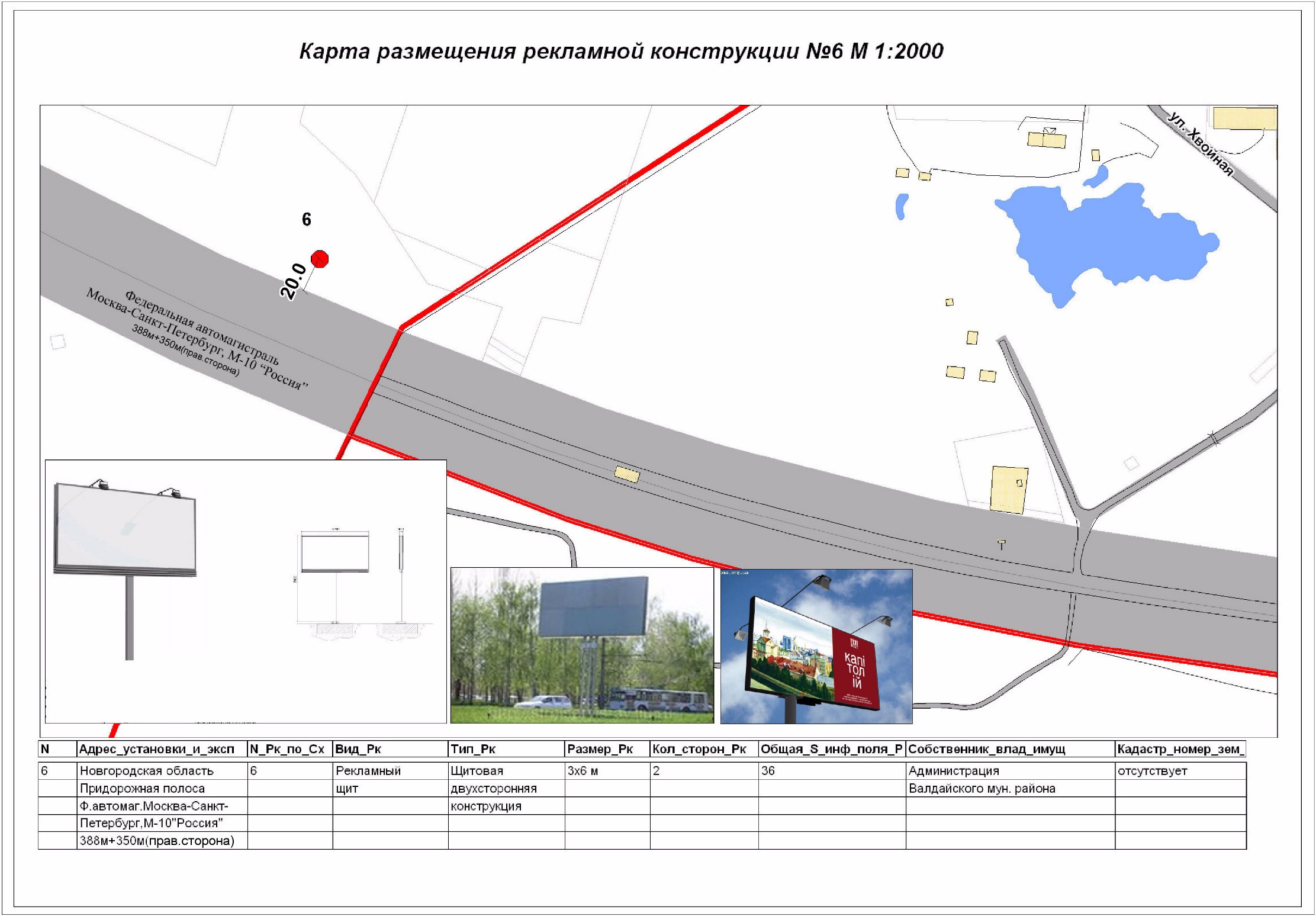 